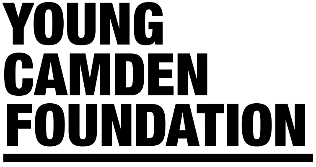 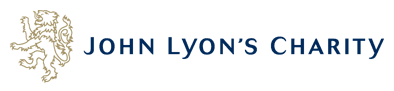 Supplementary Education Fund 2021 │Guidance Young Camden Foundation and John Lyon’s Charity are delighted to launch for a third consecutive year the Supplementary Education Fund 2021. This fund is designed to support out of schools settings attached to organisations and/or supplementary schools in Camden to provide high quality educational programmes. YCF will support extra-curricular educational activities that are accessible, fun and engaging whilst ensuring the safeguarding of children and young people. YCF is looking for projects that invest in the training and capacity building of the people delivering the activities to improve governance, management and delivery by signing up to the National Resource Centre for Supplementary Education (NRCSE) and pursuing the quality mark. Young Camden Foundation invites applications from supplementary schools and other organisations and out-of-school settings based in Camden who are able to deliver and commit to: Core Curriculum Subjects– an emphasis on the provision of core thematic learning to children and young people for example – extracurricular lessons, homework support, or weekend classes - in at least one or more of the following subjects: English, Mathematics and Science. Work towards or achieving a Quality Mark – achieved or in the process of achieving the National Resource Centre for Supplementary Education (NRCSE) Quality Mark or another relevant educational quality mark. Applications must demonstrate the following outcomes: Children and young people will have increased confidence in at least one core subject: Maths, English, Science Children and young people will have access to new or existent activities either face-to-face or online. In addition, YCF encourages collaborative work with other supplementary schools to share lessons learnt and further improve delivery (for example, attending the Camden Supplementary Schools Forum or meeting with other similar projects to raise and improve standards). This network is coordinated jointly by Camden Council, NRCSE and YCF.How much can you apply for?Supplementary schools working towards a recent NRSCE Quality Mark or who have achieved a recent NRCSE Quality Mark can apply for up to £3,000. If your organisation has never received funding from Young Camden Foundation we may consider an application for up to £4,000. Who can apply?  Camden based organisationsOut-of-school settingsProjects within a local charity or organisation focusing on school curriculum learningSupplementary SchoolsIf you have a question about your eligibility please contact: grants@youngcamdenfoundation.org.ukAre you eligible?  Your organisation must be a Camden based out-of-school setting or supplementary school or any other educational project based or attached to a local organisation which provides educational activities (tuition support) for children and young people in Camden. Your organisation must be a member of Young Camden Foundation. Joining is free and easy by filling out the online form: https://surveyhero.com/c/b8ef167dYour organisation must be registered with NRCSE or commit to registering. To register visit:  www.supplementaryeducation.org.uk Once you register please apply to access their free three day management training or start the process of achieving the NRCSE Quality Mark before or soon after the application’s closing date of this fund.Your organisation must be working in the London Borough of Camden and with Camden residents aged 6 – 18 years (up to 25 for special needs but comprising either primary or secondary education support).Within the application, your organisation demonstrates that you will provide core thematic learning: English, mathematics, science. At least one or all of these.Your organisation has a bank account (registered in the name of the applicant organisation) into which a grant can be paid.Your organisation must demonstrate adherence to the National Youth Agency (NYA) Covid 19 guidelines and have carried out a Covid-19 safe risk assessment specially if running face to face activities. See more here:  https://nya.org.uk/guidance/YCF will not accept applications where the money will be used for political or religious purposes.Grants cannot be for trips. Your organisation must not be in receipt of Camden Council Supplementary Schools funding or from any other funder for activities included in this application.You must be able to provide a current Safeguarding and Child Protection Policy in support of your application (including online safety).  If your organisation received funding through the SSNF 2019 & 2020, you can apply for this fund if you have already completed a satisfactory monitoring and evaluation form. All successful projects must submit a monitoring and evaluation form that includes case studies and photographs of the impact or changes this grant made possible.Applications will only be considered if received by Monday 5 July 2021 23.59 hours. *Young Camden Foundation reserves the right to withdraw or withhold funding should any of the above criteria not be satisfied. SupportYoung Camden Foundation is committed to supporting you and each applicant. Contact us if you require any further support or if you have any questions regarding this fund or the application process on grants@youngcamdenfoundation.org.ukMonitoring and Evaluation commitmentYCF is committed to ensure that funds are destined to the proposed activities. We will request the following:A report of the activities that took place (number or hours of sessions, thematic focus, any other activities).Attendance (number, gender and age of beneficiaries).Record and proof of expenditure (cash account, bills, invoices, etc.).Record of changes you have observed in your beneficiaries (improvement in any of the teaching areas that you work on, and any of the listed outcomes on the application).Attend quarterly network meetings.YCF may hold up to 10% of your approved grant to be disbursed upon submission of your final report. 